19.04. – 03.05.2020./tylko do użytku wewnętrznego/
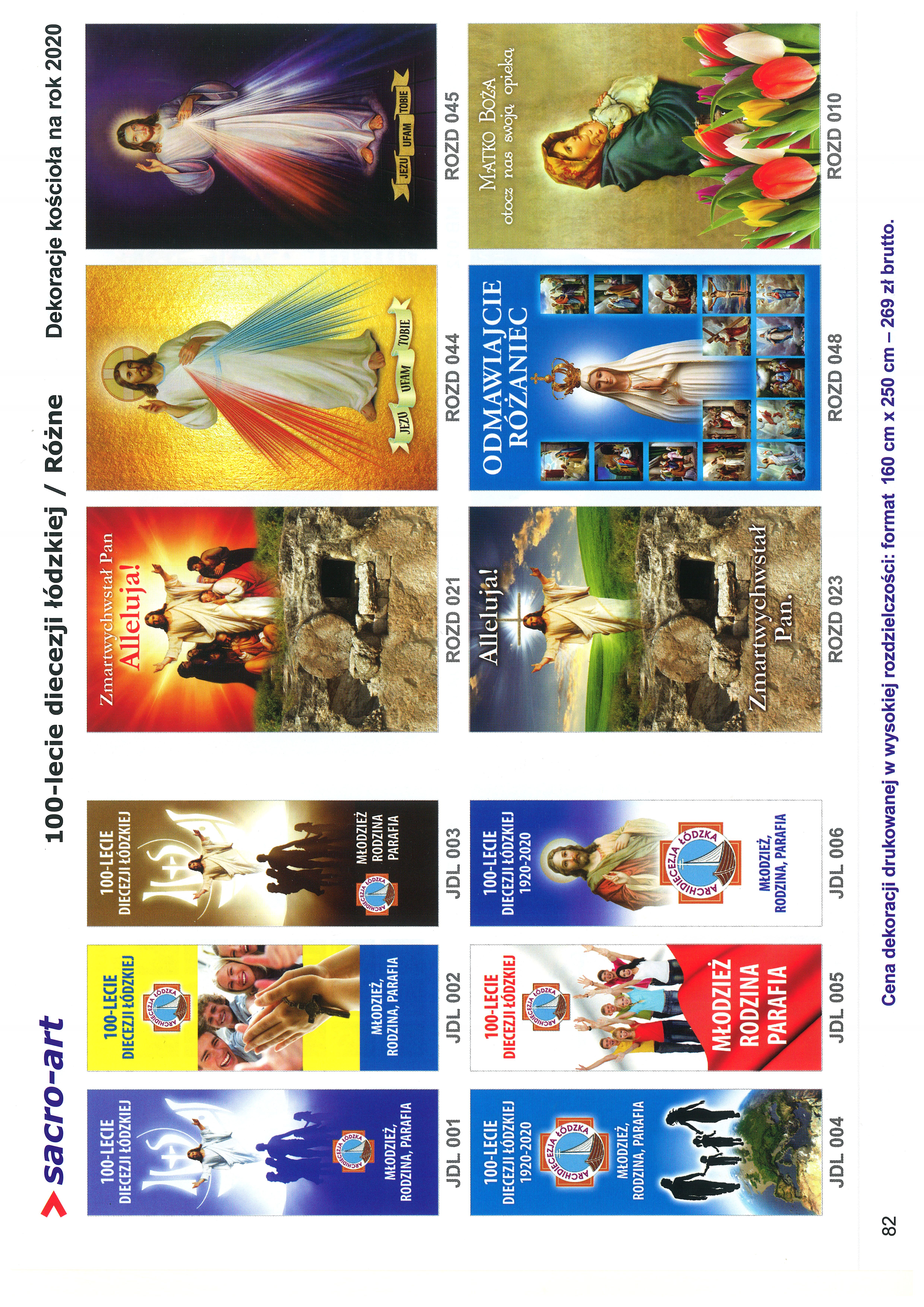 Akt zawierzenia świata
Bożemu MiłosierdziuBoże, Ojcze miłosierny, który objawiłeś swoją miłość
w Twoim Synu Jezusie Chrystusie i wylałeś ją na nas
w Duchu Świętym, Pocieszycielu. Tobie zawierzamy dziś losy świata i każdego człowieka.
Pochyl się nad nami grzesznymi, ulecz naszą słabość,
przezwycięż wszelkie zło, pozwól wszystkim mieszkańcom ziemi, doświadczyć Twojego miłosierdzia,
aby w Tobie, trójjedyny Boże, zawsze odnajdywali 
źródło nadziei. Ojcze przedwieczny,
dla bolesnej męki i zmartwychwstania Twojego Syna,
miej miłosierdzie dla nas i całego świata! Amen
              
Jan Paweł II

Kraków-Łagiewniki, 17.08.2002 r.
*Serdeczne Bóg zapłać za Wasze modlitwy, prace i ofiary na rzecz naszej 
  parafii i naszych kościołów.
*Uroczystość 1. Komunii św. w Niemysłowicach odbędzie się 
  w niedzielę, 20 września o godz. 11.00.*Uroczystość Sakramentu Bierzmowania odbędzie się w terminie 
  po 31 sierpnia.
*Od 20 kwietnia (poniedziałek) w kościele może jednocześnie znajdować 
  się 1 osoba na 15m2 powierzchni użytkowej. W kościele uczestniczący 
  we Mszy św. czy nabożeństwie są zobowiązani do posiadania założonych 
  maseczek na twarz. W czasie przyjmowania Komunii św. maseczki można 
  zdjąć, starając się nie dotykać ich zewnętrznej części.*Od 1 maja zapraszamy do udziału w Nabożeństwach Majowych: 
  - w Niemysłowicach – po każdej Mszy św.
  - w Czyżowicach - od poniedziałku do soboty o g. 18.00, 
    oraz po każdej Mszy św. PARAFIA ŚW. ANNY W NIEMYSŁOWICACH     
 /FILIA W CZYŻOWICACH PW. NAJŚWIĘTSZEGO SERCA PANA JEZUSA/
e-mail: parafianiemyslowice@op.pl; www.niemyslowice.pltel.: 601-861-252PORZĄDEK NABOŻEŃSTW  19.04. - 03.05.2020.                                                                             PORZĄDEK NABOŻEŃSTW  19.04. - 03.05.2020.                                                                             PORZĄDEK NABOŻEŃSTW  19.04. - 03.05.2020.                                                                             II NIEDZIELA WIELKANOCNA – MIŁOSIERDZIA BOŻEGO 
19 kwietniaII NIEDZIELA WIELKANOCNA – MIŁOSIERDZIA BOŻEGO 
19 kwietniaII NIEDZIELA WIELKANOCNA – MIŁOSIERDZIA BOŻEGO 
19 kwietnia7.30W Niemysłowicach:Za ++ rodziców Marię i Daniela Koliszczak, Wacława Chrzanowicz oraz rodziców chrzestnych: Janinę Szablowską 
i Mieczysława Uruskiego.O zdrowie i bł. Boże dla Kazimierza Szafrańskiego z okazji 
70. r. urodzin oraz w rodzinie Szafrańskich: dla dzieci, wnuków i prawnuczkiW Niemysłowicach:Za ++ rodziców Marię i Daniela Koliszczak, Wacława Chrzanowicz oraz rodziców chrzestnych: Janinę Szablowską 
i Mieczysława Uruskiego.O zdrowie i bł. Boże dla Kazimierza Szafrańskiego z okazji 
70. r. urodzin oraz w rodzinie Szafrańskich: dla dzieci, wnuków i prawnuczki9.30W Czyżowicach: Za + rodziców Karolinę i Jozefa Berbeć, Annę i Piotra Szandurskich, ++ z pokrewieństwa oraz + Mariannę Sztonyk.W Czyżowicach: Za + rodziców Karolinę i Jozefa Berbeć, Annę i Piotra Szandurskich, ++ z pokrewieństwa oraz + Mariannę Sztonyk.11.00W Niemysłowicach:O zdrowie i bł. Boże dla Jadwigi i Jana Kosińskich z okazji urodzin i r. ślubu oraz o opiekę Bożą nad dziećmi, wnukami 
i prawnukami. W Niemysłowicach:O zdrowie i bł. Boże dla Jadwigi i Jana Kosińskich z okazji urodzin i r. ślubu oraz o opiekę Bożą nad dziećmi, wnukami 
i prawnukami. 12.30W Czyżowicach: Za + Henryka Berentowicz 
                        oraz Jana, Marię i Franciszka Zebzda.W Czyżowicach: Za + Henryka Berentowicz 
                        oraz Jana, Marię i Franciszka Zebzda.Poniedziałek, 20 kwietniaPoniedziałek, 20 kwietniaPoniedziałek, 20 kwietnia18.00Za ++ rodziców Wiktorię i Wincentego Wróblewskich, siostrę Kazimierę, + ojca Erwina Mazur i siostrę Irenę.Za ++ rodziców Wiktorię i Wincentego Wróblewskich, siostrę Kazimierę, + ojca Erwina Mazur i siostrę Irenę.Wtorek, 21 kwietniaWtorek, 21 kwietniaWtorek, 21 kwietnia9.00Za + Antoninę, Jana i Jerzego Schirmeisen i Jana Kaszoid.Za + Antoninę, Jana i Jerzego Schirmeisen i Jana Kaszoid.Środa, 22 kwietniaŚroda, 22 kwietniaŚroda, 22 kwietnia18.0018.00Za + Annę i Antoniego Słota, Marię i Mariana Trojniak 
i Bazylego Licznara.Czwartek, 23. kwietnia – Uroczystość św. Wojciecha, 
         biskupa i męczennika, głównego patrona Polski Czwartek, 23. kwietnia – Uroczystość św. Wojciecha, 
         biskupa i męczennika, głównego patrona Polski Czwartek, 23. kwietnia – Uroczystość św. Wojciecha, 
         biskupa i męczennika, głównego patrona Polski 18.0018.00Za + Ludwikę, Antoniego i Władysława Piotrowskich 
oraz Ewę i Stanisława Kwiatkowskich.Piątek, 24 kwietniaPiątek, 24 kwietniaPiątek, 24 kwietnia18.0018.00O zdrowie i bł. Boże w rodzinie Okłót, dla dzieci i wnuków: Julii, Emilii, Szymona i Natalii.Sobota, 25 kwietnia - Święto św. Marka EwangelistySobota, 25 kwietnia - Święto św. Marka EwangelistySobota, 25 kwietnia - Święto św. Marka Ewangelisty16.0016.00W Czyżowicach: O zdrowie i bł. Boże dla Stefanii i Bogumiła                         Szewczuk z okazji 50. r. ślubu.III NIEDZIELA WIELKANOCNA, 26 kwietniaIII NIEDZIELA WIELKANOCNA, 26 kwietniaIII NIEDZIELA WIELKANOCNA, 26 kwietnia7.307.30W Niemysłowicach: Za + Marię Gacek w 8. r. śm., 
          + Antoniego Gacek i Kazimierza Kuliszczak.O zdrowie i bł. Boże w rodzinie Wilków oraz dla dzieci 
i wnuków.9.309.30W Czyżowicach: Za + męża Władysława Niedźwieckiego 
             w r. śm, syna Jana oraz ++ rodziców i teściów.11.00       11.00       W Niemysłowicach:O zdrowie i bł. Boże w rodzinie Dancewicz.O zdrowie i bł. Boże w rodzinie Różańskich, dla dzieci, wnuków i prawnuczka.O zdrowie i bł. Boże dla rodziny Szkwarek.O pomyślne zdanie matury dla Jakuba.Za + Karolinę, Edwarda i Danutę Garczyńskich, Zofię 
i Łukasza Szczepańskich oraz Adama i Czesławę Dworak. 12.3012.30W Czyżowicach: Za Parafian.Poniedziałek, 27 kwietniaPoniedziałek, 27 kwietniaPoniedziałek, 27 kwietnia18.0018.00Za + Antoniego, Stanisławę i Jana Frydryk.Wtorek, 28 kwietniaWtorek, 28 kwietniaWtorek, 28 kwietniaMsza św. nie odbędzie się.Środa, 29 kwietnia - Święto św. Katarzyny Sieneńskiej,   
                 dziewicy i doktora Kościoła, patronki EuropyŚroda, 29 kwietnia - Święto św. Katarzyny Sieneńskiej,   
                 dziewicy i doktora Kościoła, patronki EuropyŚroda, 29 kwietnia - Święto św. Katarzyny Sieneńskiej,   
                 dziewicy i doktora Kościoła, patronki Europy18.0018.00Za + Stanisławę, Antoniego i Jana Frydryków.Czwartek, 30 kwietnia, Czwartek, 30 kwietnia, Czwartek, 30 kwietnia, 18.0018.00Za + Marię Łapiak w 1. r. śm.1 Piątek, 1 maja1 Piątek, 1 maja1 Piątek, 1 maja18.0018.00Za ++ z rodziny Czajkowskich i Kwaśnickich i dziadków 
z obu stron.Sobota, 2 maja Sobota, 2 maja Sobota, 2 maja W Czyżowicach: Msza św. nie odbędzie się.IV NIEDZIELA WIELKANOCNA, 3 majaUROCZYSTOŚĆ NAJŚWIĘTSZEJ MARYI PANNY,     
KRÓLOWEJ POLSKI, GŁÓWNEJ PATRONKI POLSKIIV NIEDZIELA WIELKANOCNA, 3 majaUROCZYSTOŚĆ NAJŚWIĘTSZEJ MARYI PANNY,     
KRÓLOWEJ POLSKI, GŁÓWNEJ PATRONKI POLSKIIV NIEDZIELA WIELKANOCNA, 3 majaUROCZYSTOŚĆ NAJŚWIĘTSZEJ MARYI PANNY,     
KRÓLOWEJ POLSKI, GŁÓWNEJ PATRONKI POLSKI7.307.30W Niemysłowicach: Za + Emilię Augustyn, rodziców 
         i rodzeństwo oraz ++ z rodziny Markowskich.9.309.30W Czyżowicach: Za Ojczyznę. Za ++ z rodziny Zawiślaków i Wrześniów.Za ++ rodziców Leona i Zenobię Szymczyna i ++ z rodziny.11.0011.00W Niemysłowicach: Za Ojczyznę.O bł. Boże dla rodziny Domagałów oraz o opiekę Bożą nad Jakubem z okazji 12. r. urodzin.12.3012.30W Czyżowicach:Za + Olgę Licznar w r. śm. oraz + Bronisława Licznar.Numer parafialnego konta bankowego:
JNG Bank Śląski, Oddział w Prudniku  Nr: 37 1050 1490 1000 0091 4267 9209